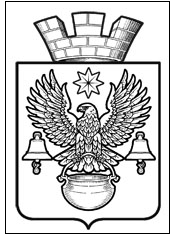 ПОСТАНОВЛЕНИЕАДМИНИСТРАЦИИ  КОТЕЛЬНИКОВСКОГО ГОРОДСКОГО ПОСЕЛЕНИЯ                 КОТЕЛЬНИКОВСКОГО МУНИЦИПАЛЬНОГО   РАЙОНА  ВОЛГОГРАДСКОЙ ОБЛАСТИОт 17.12.2013                                               № 609Положение об отделе архитектуры и землеустройства администрации Котельниковского городского поселения        В целях совершенствования деятельности администрации Котельниковского городского поселения в области архитектуры и  землеустройства, учитывая задачи градостроительного планирования развития и регулирования использования территории Котельниковского городского поселения, руководствуясь Федеральным Законом от 06.10.2003г. №131-ФЗ «Об общих принципах организации местного самоуправления в Российской Федерации», Уставом Котельниковского городского поселения, ПОСТАНОВЛЯЮ:Считать утратившим силу постановление Главы Котельниковского городского поселения от 09.02.2010г. №81 «Положение об отделе архитектуры и землеустройства администрации Котельниковского городского поселения».Утвердить прилагаемое Положение об отделе архитектуры и землеустройства администрации Котельниковского городского поселения.Контроль за исполнением настоящего постановления оставляю за собой.Глава Котельниковского городского поселения                                                                                       А. Л. Федоров                                          Утверждено                                                  постановлением                                                                                     администрации Котельниковского                                                                                                                                               городского поселения                                                                                                                                                                                         от 17.12.2013г.   № 609ПОЛОЖЕНИЕ ОБ ОТДЕЛЕ АРХИТЕКТУРЫ И ЗЕМЛЕУСТРОЙСТВА АДМИНИСТРАЦИИ КОТЕЛЬНИКОВСКОГО ГОРОДСКОГО ПОСЕЛЕНИЯОбщие положения.Отдел архитектуры и землеустройства администрации Котельниковского городского поселения Котельниковского муниципального района Волгоградской области (в дальнейшем именуется – отдел) является структурным подразделением администрации Котельниковского городского поселения, который создан для более оперативного решения вопросов, связанных с реализацией и использованием полномочий администрации Котельниковского городского поселения Котельниковского муниципального района  Волгоградской области:В сфере градостроительной деятельности.В сфере развития территории Котельниковского городского поселения.В сфере обеспечения комфортного проживания населения на территории Котельниковского городского поселения.Отдел в своей деятельности руководствуется Конституцией Российской Федерации, Градостроительным Кодексом Российской Федерации, Земельным Кодексом Российской Федерации, Жилищным Кодексом Российской Федерации, Законами Российской Федерации, Указами Президента Российской Федерации, а так же нормативными актами администрации Волгоградской области и нормативными актами в сфере градостроительной деятельности, утвержденными Главой Котельниковского городского поселения.Положение об отделе утверждается постановлением Главы Котельниковского городского поселения.Основные цели и задачи отдела.        Целью деятельности отдела является обеспечение условий для создания безопасной и благоприятной среды жизнедеятельности человека, обеспечение устойчивого развития территории Котельниковского городского поселения.        При реализации полномочий администрации Котельниковского городского поселения в области градостроительной деятельности основными задачами отдела является:Подготовка и проведение публичных слушаний по утверждению документов территориального планирования, правил землепользования и застройки территории Котельниковского городского поселения и внесению изменений в них.Подготовка и проведение публичных слушаний по утверждению на основании «Генерального плана Котельниковского городского поселения», документации по планировке территорий.Подготовка градостроительных планов земельных участков и проектов постановлений по их утверждению.Подготовка проектов разрешений на строительство объектов капитального строительства, расположенных на территории Котельниковского городского поселения.Подготовка проектов разрешений на ввод в эксплуатацию объектов капитального строительства, расположенных на территории Котельниковского городского поселения.Подготовка проектов местных нормативов градостроительного проектирования.Работа в составе комиссий по осуществлению градостроительной деятельности на территории Котельниковского городского поселения.Подготовка проектов постановлений о разрешении на размещение временных объектов на территории Котельниковского городского поселения.Работа по заявлениям граждан, проживающих на территории Котельниковского городского поселения, по вопросам, касающимся градостроительной деятельности.Проведение земельного контроля в пределах своих полномочий.Подготовка и проведение публичных слушаний по изменению видов разрешенного использования земельных участков на условно-разрешенные виды использования.Подготовка и проведение публичных слушаний по изменению параметров разрешенного строительства на земельных участках, расположенных на территории Котельниковского городского поселения.Ведет контроль за самовольным строительством на территории Котельниковского городского поселения по необходимости подготавливает исковые заявления в суд на снос объектов капитального строительства.Работа в составе комиссий администрации Котельниковского городского поселения, по согласованию в составе комиссий администрации Котельниковского муниципального района.Подготовка базы данных для  передачи по графику сверки в ИФНС № 8 по Волгоградской области выгрузки  данных сформированных файлов в ПК «ЗУМО». Работа в рабочей группе по установке ставки земельного налога.Руководство, отчетность и финансирование отдела.Отдел архитектуры и землеустройства администрации Котельниковского городского поселения подчинен и подотчетен заместителю Главы администрации Котельниковского городского поселения.Отдел возглавляет заведующий отделом, назначаемый и освобождаемый от должности распоряжением администрации Котельниковского городского поселенияФинансирование деятельности отдела осуществляется за счет местного бюджета.Отдел в установленном порядке ведет статистическую отчетность и подготавливает и отправляет до 3 числа каждого месяца отчеты в Управление строительного надзора администрации Волгоградской области.Подготовка необходимых отчетов по требованию Правительства Волгоградской области в установленные законом сроки.Заведующим отделом разрабатывает и представляет на утверждение Главы Котельниковского городского поселения Положение об отделе.Права отдела.В установленном порядке получать от предприятий, организаций, учреждений, расположенных на территории Котельниковского городского поселения, и других структурных подразделений администрации Котельниковского городского поселения документы, необходимые для исполнения служебных обязанностей.Вносить предложения Главе Котельниковского городского поселения в области градостроительной деятельности.Изменения Положения в деятельности отдела.5.1. Внесения изменений в настоящее Положение утверждаются постановлениями администрации Котельниковского городского поселения.